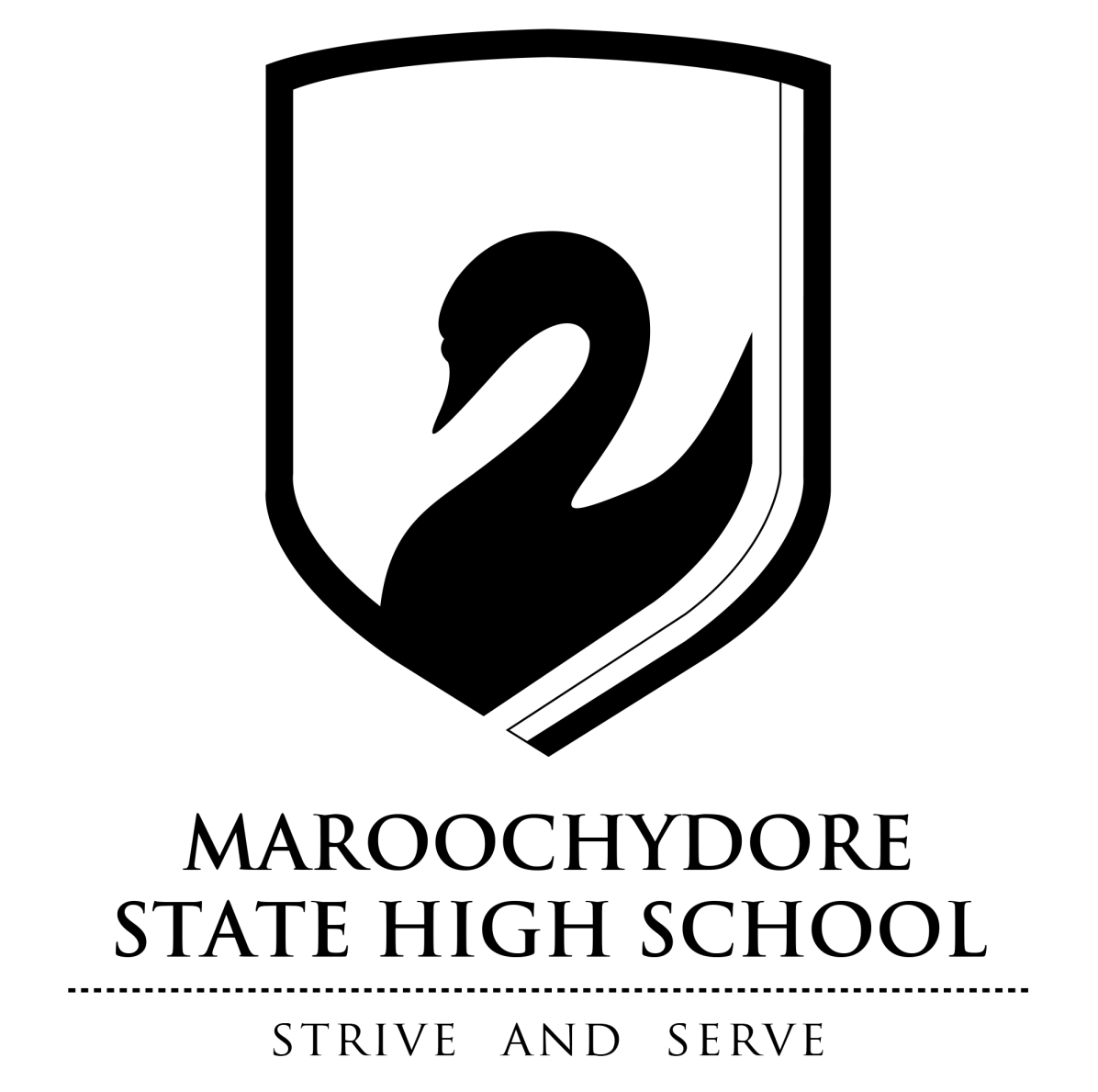 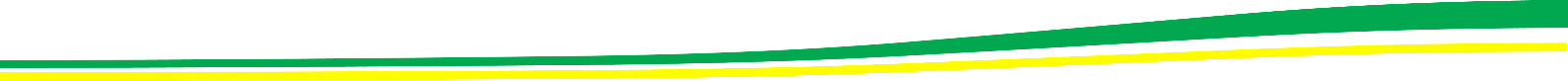 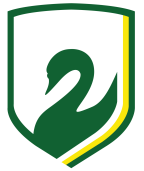 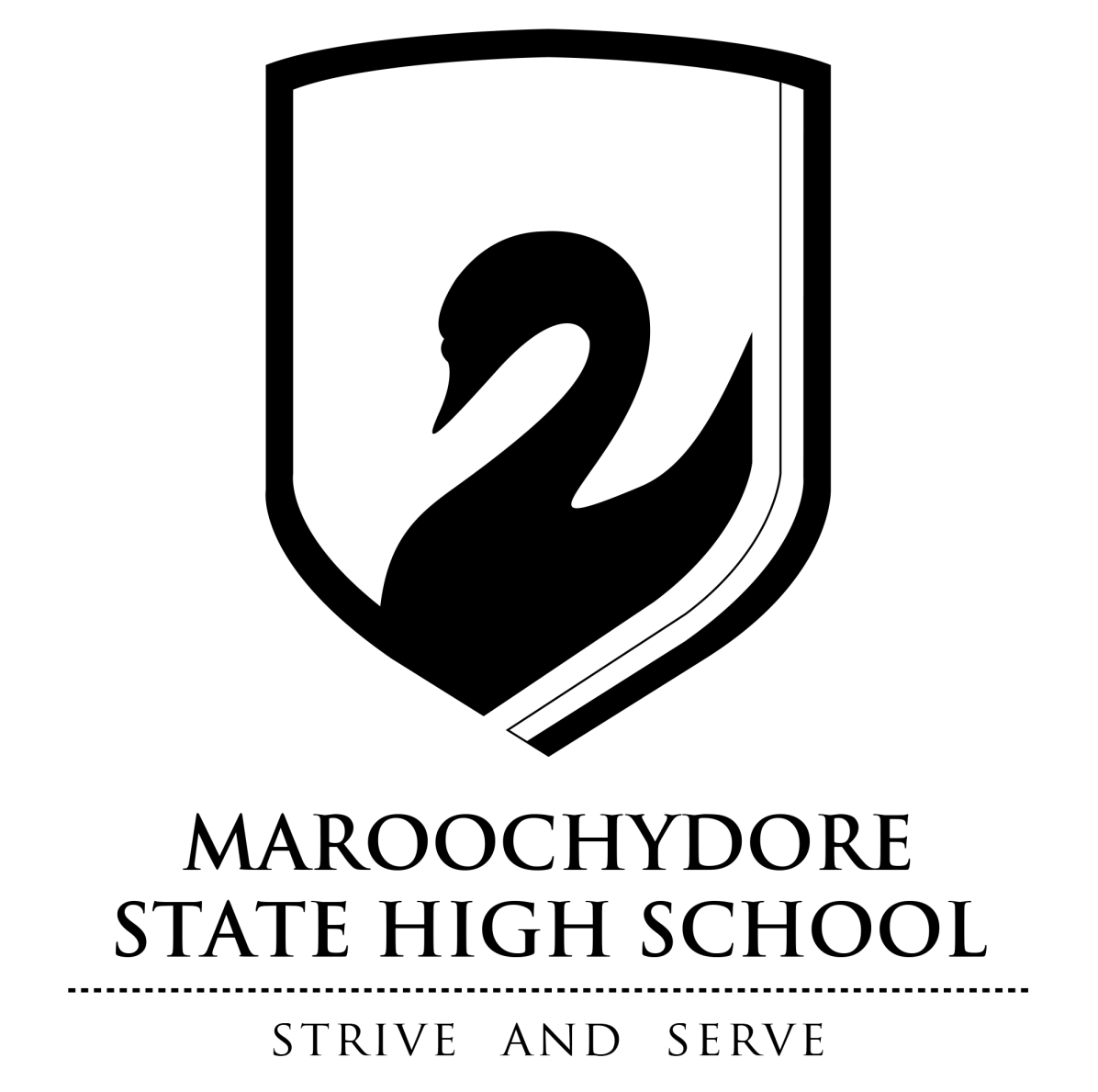 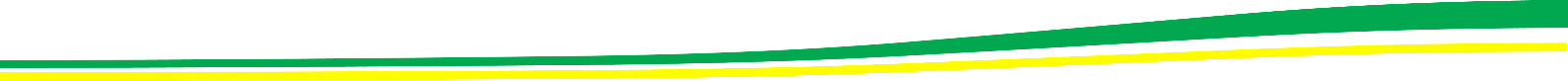 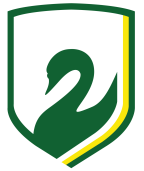 Maroochydore SHS Chemistry Scope and sequence 2023Year 11 Teaching Plan OverviewTermWeekAssessmentSub topicUnit & Topic11Atomic Structure and IsotopesUnit 1 Topic 112Periodic Table and TrendsUnit 1 Topic 113Chemical reactionsUnit 1 Topic 314Hurdle TaskMole concept & conservation of massUnit 1 Topic 315Mole concept & conservation of massUnit 1 Topic 316Measurement uncertainty and ErrorUnit 1 Topic 317Measurement uncertainty and ErrorUnit 1 Topic 318DATA TEST (10%)Compounds and MixturesUnit 1 topic 219Exothermic and Endothermic reactionsUnit 1 Topic 1110Introduction to Bonding/Bonding and propertiesUnit 1 Topic 1/221Bonding and Properties Unit 1 Topic 222FuelsUnit 1 Topic 323RESEARCH INVESTIGATION (20%)24RESEARCH INVESTIGATION (20%)25Intermolecular ForcesUnit 2 Topic 126RESEARCH INVESTIGATION (20%)27Reactions with acidsUnit 2 topic 228Unit 1 reportingpHUnit 2 Topic 229Aqueous solutions and molarityUnit 2 Topic 2210Aqueous solutions and molarityUnit 2 Topic 231Rates of ReactionUnit 2 Topic 332Rates of ReactionUnit 2 Topic 333STUDENT EXPERIMENT (20%)34STUDENT EXPERIMENT (20%)35STUDENT EXPERIMENT (20%)36Solubility / Identifying ions in solutionUnit 2 Topic 237STUDENT EXPERIMENT (20%)38Solubility / Identifying ions in solutionUnit 2 Topic 239Gases Unit 2 Topic 1310Chromatography Unit 2 Topic 141Revision42Revision43Examination (50%) Unit 1&2EXAM44Redox ReactionsUnit 3 Topic 245Redox ReactionsUnit 3 Topic 246Electrochemical Cells/Galvanic CellsUnit 3 Topic 247Galvanic CellsUnit 3 Topic 248Standard Electrode Potentials/Electrolytic CellsUnit 3 Topic 244